9. ročník – úkoly (2. - 6.11.2020)MatematikaZadání a úkoly z Matematiky budete dostávat každý den přes zadávání v Teams nebo během on-line hodin. Máte 5 hodin matematiky týdně z toho budete mít 2x online hodinu, 2x off line hodinu a 1x off line hodinu pro ty, kteří půjdou na přijímačky.   Úkoly posíláte zpět nejlépe do Teams chatu nebo přiložíte k zadání. 1x týdně budeme mít také třídnickou hodinu a to v úterý od 12:00. Český jazykPrvní společnou hodinu máme až ve čtvrtek. Do této doby prosím vypracujte cv. 5/59 v učebnici (měli  jste za úkol zopakovat si skloňování číslovek).  V pracovním sešitě doplníte cv. 1/26a) a u b) vypíšete všechny číslovky a určíte jejich druh (pomůže vám Průvodce).  Dále uděláte cv. 2/26.  Toto pošlete na můj mail do středy večer, případně to nahrajete do zadání v MS Teams – jednak vám to tam zmizí, jednak si užijete animaci za odměnu.Místo páteční hodiny uděláte cv. 2/31 a), b), c) v pracovním sešitě. Toto odevzdáte do neděle.ve čtvrtek v on-line hodině budeme psát zkušební test na podstatná jména. Bude to zatím bez známek, zapíšu pouze jedničky.Anglický jazyk9th grade/ 9. třídaWEEK 45/ 45. TÝDEN, 2. – 6.11. 20202.11School workWe will review one more time PAST SIMPLE and PAST CONTINUOUS.Ještě jednou si zopakujeme MINULÝ ČAS PROSTÝ a MINULÝ ČAS PRŮBĚHOVÝ.PAST SIMPLE – MINULÝ ČAS PROSTÝU minulého času prostého musíme rozlišit, zdali je ve větě pravidelné sloveso nebo nepravidelné sloveso. Pravidelná slovesa – přidáváme koncovku –ED. Např. 	I work every day. – I worked every day. 	He cooks dinner at the weekend. – He cooked dinner on Saturday.Nepravidelná slovesa – Tvary u nepravidelných sloves se v minulém čase mění. Proto je nutné se tvary  u těchto sloves v minulém čase naučit zpaměti.Např. 	I make breakfast at seven. – I made breakfast at seven.	We take our dog for a walk every day. – We took our dog for a walk this afternoon.ZDE PEČLIVĚ NASTUDUJTE:http://anglictina.chrustova.eu/gramatika/minuly-cas.phpDo these exercises in past tense/ Vypracujte tato cvičení v minulém čase, vyfoťte a pošlete:http://anglictina.chrustova.eu/cviceni/past-simple.phpPAST CONTINUOUS – MINULÝ ČAS PRŮBĚHOVÝTento čas používáme:Když mluvíme o něčem, co probíhalo v určitý okamžik v minulosti.	Např. - 	I was playing tennis at three o´clock.Mluvíme o dvou činnostech, co probíhaly souvisle.	Např. -	I was studying while my mom was cooking.Mluvíme o činnosti, která probíhala, zatímco se událo něco jiného.	Např. – I was fading hen the phone rang.PEČLIVĚ NASTUDUJTE:http://anglictina.chrustova.eu/gramatika/minuly-cas-prubehovy.phpDo these exercises in past tense/ tato cvičení v minulém čase, vyfoťte a pošlete:http://anglictina.chrustova.eu/cviceni/past-continuous.phpHomeworkDo all the exercises in your workbook on pages 4 – 5.Vypracujte cvičení v pracovním sešitě na straně 4 – 5.4.11.School workVOCABULARYReview and study vocabulary on page 80 in your workbook. Also go to your last page of your workbook and review first half of the irregular verbs. With the distance learning it is more difficult to make sure that you know your vocabulary, so I recommend that you write and make notes while studying it.Opakujte a studujte slovní zásobu na straně 80 v pracovních sešitech. Také si zopakujte nepravidelná slovesa na poslední straně v pracovních sešitech. Nastudujte první polovinu, všechny tři tvary. Jelikož je při distanční výuce složitější se ujistit, že znáte slovní zásobu, doporučuji, aby jste si ji zapisovali a dělali si poznámky.GRAMMARToday, we are going to have online lesson.  Always have your textbook, workbook, notebook and pen ready.We are going to talk about conjunctions.Dnes budeme mít online hodinu. Prosím vždy mějte připravené své učebnice, pracovní sešity, sešity a pero.Budeme mluvit o spojkách v anglickém jazyce. WRITINGGo to page 13 in your textbooks and write in your notebooks exercise 4b. Choose the right conjunctions. Otevřete učebnici na straně 13 v učebnicích a napište do sešitu článek ze cvičení 4b. Vyberte správné spojky. HomeworkDo these exercises, take pictures of your results, send it to me/ Udělejte tyto cvičení, vyfoťte a pošlete:https://www.studypro.eu/anglicka-gramatika/conjunctions-and-prepositions-test-b.htmlhttp://jazykovetesty.cz/test/433/Do all the exercises in your workbook on pages 6 - 7.Vypracujte cvičení v pracovním sešitě na straně 6 - 7.6.11.School workToday we are going to continue our work in textbooks in section 1C. If we have enough time, we will continue on page 14 with the dialogue. Dnes budeme pokračovat v učebnici v sekci 1C. Jestli budeme mít dost času, podíváme se na dialog na další straně. WRITINGDo exercise 5a on page 13. Form compound sentences with the right conjunctions. Udělejte do sešitu cvičení 5a na straně 13. Utvořte souvětí se správnými spojkami.HomeworkRead the dialogue on page 14 in your textbook. Finish the sentences in 1b afterwards. Also do exercises on page 8 in your workbook.Přečti si dialog na straně 14 v učebnici. Dokončete věty ve cvičení 1B. Ptají se, kdo co udělal?Také vypracujte cvičení v pracovním sešitě na straně 8.PřírodopisMoc se omlouvám, na online hodinu nevyšel v minulém týdnu čas, ale tento týden hodina určitě bude! Tak se na ni prosím připravte a připojte 😊 Na hodinu si připravte učebnici a sešit.V učebnici si přečtěte celou stranu 18Vypište si do sešitu: co je to minerál, jakými způsoby nejčastěji vzniká + informace z obou zelených Z na straně 18 (krystalovou strukturu ne)Tyto výpisky + výpisky z online hodiny mi pošlete nejpozději do konce týdne do Teams (zadání) – bude dostupné po pondělí, tak si na něj počkejte 😊 Děkuji a těším se! Zeměpis:Opakování – Povrch ČROpakování – pojmy v mapě – na hodině vám budu promítat mapu a ukazovat myší a vy budete odpovídat, kde jaké pohoří ležíNové téma: Podnebí ČRPřečíst strana 29Do sešitu vypsat pojmy: atmosféra, podnebí, počasí, popsat polohu ČR z hlediska podnebíV učebnici zjistěte nejčastější směry vzduchových hmot (odkud se k nám vzduch dostává)Přečtěte si zelený odstavec na straně 29 a vypište všechny srážkové rekordy (nejnižší, nejvyšší a kde se v ČR vyskytují)Jako poslední úkol vyplňte online test (bude zadán v Teams). Test bude HODNOCEN.Dle rozvrhu se připojte k online výuce – tentokrát bude! 😊 PROSÍM, všechny úkoly odevzdávejte do zadání v Teams, ať mám vaše výsledky přehledně. Dodržujte termíny odevzdání. Jinak většinu z vás  moc chválím a děkuji za odevzdané úkoly.Dějepis (2. vyučovací hodiny)Co podle tvého názoru znamená pojem TOTALITA?Dovedeš uvést příklad země, kde se lze setkat s totalitou?Jaké jsou znaky totality?Totalitní režimyUčebnice strana: 34Zápis: Po 1. sv. válce a sv. hosp. krizi množství lidí bylo v poražených státech frustrovaných a ztratilo víru v demokracii ⟶ hledali snadná řešení ⟶ nástup nedemokratických režimů (totalitních režimů)totalitarismus – politický systém vládnoucí neomezenou a nekontrolovanou mocíideologie - soustava myšlenek, názorů, teorií i představ obvykle představující náhled na svět nebo společnostZnaky totalitních režimů:jediná oficiální státní ideologievláda vůdce či malé skupiny lidí nepřipouští kritiku své ideologiepolicejní kontrola a sledování občanů včetně používání zastrašováníkontrola všech oblastí soukromého i společenského života uzavření hranic monopol na prostředky masové komunikace (cenzura)  porušována lidská právaFAŠISMUS vznik v Itálii po 1. sv. válce ⟶ nespokojenost ve společnostistěžejní je osobnost vůdce Itálie konstituční monarchiív r. 1922 Benito Mussoliny zorganizoval pochod na Řím a vynutil si od krále jmenování ministerským předsedou (premiér) začal likvidovat demokracii a parlamentní systém ⟶ Itálie se stala fašistickým státemitalským fašistům se říkalo „černé košile“ r. 1936 spojenecká smlouva s Německem - OSA BERLÍN - ŘÍMDruhá vyučovací hodina se uskuteční 6. 11. 2020 v 11:00 hod online. K online výuce si nachystejte učebnici a sešit. ChemieDobrý den, tento týden začínáme s on-line výukou. Budeme mít vždy 1hodinu chemie a 1 hodinu německého jazyka týdně, kde bude prostor na vysvětlení a zejména vaše dotazy😊- zápis proveďte ještě před on – line výukou
- na on-line výuku si připravte sešit, učebnici a psací potřeby
- vysvětlování a dotazy on-line
Při on – line výuce společně projdeme ještě jednou názvosloví sulfidů. Připravte si vaše poznámky.
Zápis do sešitu:
HYDROXIDY
- jsou anorganické tříprvkové sloučeniny
- obsahují hydroxidový aniont OH- (tento aniont ve vodě odštěpují) a zpravidla kationt kovu
- hydroxidy se označují jako zásady, jejich vodné roztoky se nazývají louhy 
- hydroxidy jsou většinou žíravé látky, při práci s nimi používáme ochranné pomůcky, nebereme je do ruky, při potřísnění postižené místo omyjeme proudem tekoucí vody, nebo zředěným octem
NÁZVOSLOVÍ:
- stejná pravidla jako předchozí sloučeniny
- skupina OH se bere jako celek, má vždy oxidační číslo -I
Název:
- podstatné jméno hydroxid  a  přídavné jméno odvozené od názvu kationtu kovu
- OH-I
- kationt kovu, kladné oxidační číslo 
Tvorba vzorce z názvu:
hydroxid sodný
- zapíšeme značky v opačném pořadí
- přidáme oxidační čísla
- použijeme křížové pravidlo
NaI (OH)-I
hydroxid železitý
FeIII(OH)3-I
Tvorba názvu ze vzorce:
Ca (OH)2
- určíme oxidační čísla
- OH má vždy -I
- ox. číslo druhého prvku vypočítáme šipkovým pravidlem
- utvoříme název v opačném pořadí
hydroxid vápenatýSAMOSTATNÁ PRÁCE:
a) Utvoř názvy
Zn (OH)2
K OH
Al (OH)3
Ba (OH)2b) Utvoř vzorce
hydroxid hořečnatý
hydroxid boritý
hydroxid lithný
hydroxid zirkoničitýNĚMECKÝ JAZYK
- na on-line hodině budeme společně procvičovat úkoly, které jste měli zadané
- připravte si psací potřeby, pracovní sešit, učebnici
- budeme dělat novou slovní zásobu
- gramatika: vyjádření – něco mě bolí, uč.str.33
SAMOSTATNÁ PRÁCE
Zápis nové slovní zásoby
- prac.sešit str. 46/3
- prac.sešit str. 48/6a
- učebnice str. 33/ cvič.5a
Zadané úkoly zašlete ke kontrole na mail: novackova.jarmila@zshevlin.czFyzika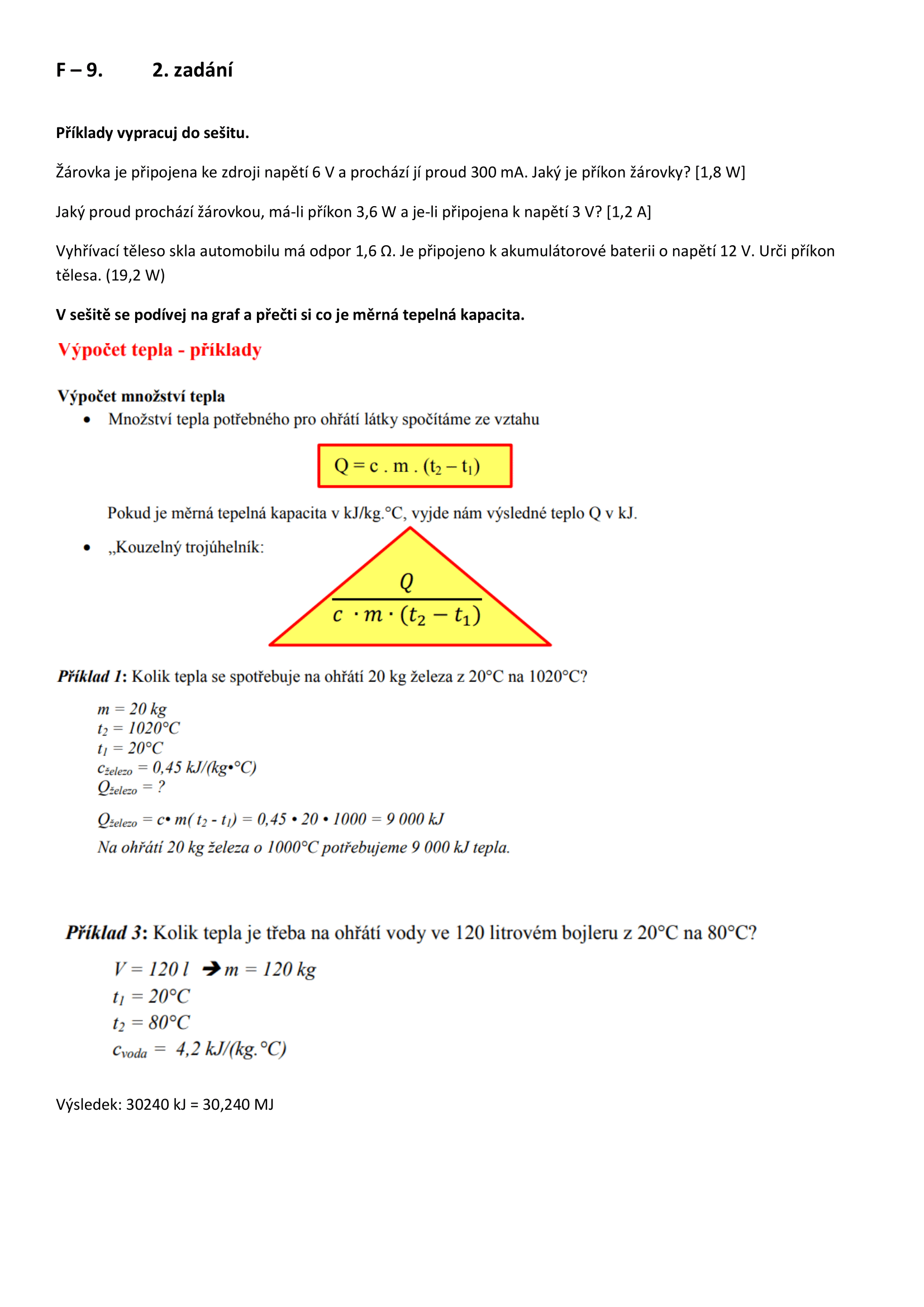 